ΘΕΜΑ: ΠΡΩΤΟΒΟΥΛΙΑ ΤΟΥ ΣΧΟΛΕΙΟΥ ΜΑΣ ΓΙΑ ΒΟΗΘΕΙΑ ΠΡΟΣ ΤΑ ΑΔΕΣΠΟΤΑ ΖΩΑ ΤΗΣ ΘΕΣΣΑΛΙΑΣΑπό τις πρόσφατες πλημμύρες στη Θεσσαλία δεν υποφέρουν μόνο οι άνθρωποι αλλά και τα ζώα!Σε μία κοινή προσπάθεια να βοηθήσουμε τα αδέσποτα ζώα της Θεσσαλίας αποφασίστηκε να ενισχύσουμε το έργο των φιλοζωικών σωματείων της περιοχής που δυσκολεύονται να καλύψουν τις επισιτιστικές τους ανάγκες! Έτσι, το σχολείο μας συγκεντρώνει είδη πρώτης ανάγκης που θα ανακουφίσουν σημαντικά τη δεινή κατάσταση αυτών των ζώων!Καλούμε όσους επιθυμούν να συνεισφέρουν σε αυτή την προσπάθεια, να προσφέρουν κάτι από τα παρακάτω:Ξηρή τροφή για γάτες ή και σκύλουςκονσέρβες για γάτες ή και σκύλουςΣκεύη για τροφή και νερό (μπολάκια)κουβερτούλεςλουράκια/οδηγούςΑς δείξουμε έμπρακτα την αγάπη και το σεβασμό μας απέναντι σε αυτές τις αθώες ψυχές, τώρα που το έχουν πιο πολλή ανάγκη !Τα είδη  συγκεντρώνονται στο χώρο του σχολείου μας  μέχρι τις 20 Οκτωβρίου και στη συνέχεια θα μεταφερθούν από συνάδελφο μας  στο Δήμο Φαρκοδόνας , Τρίκαλα!Ευχαριστούμε προκαταβολικά για τη συνεισφορά  σας!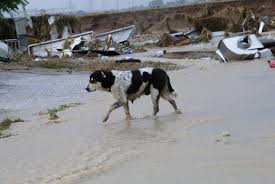 